ТЕХНОЛОГИЧЕСКАЯ КАРТА № 5 / ОСП 3краткосрочной образовательной практики художественно-эстетической направленности «Божия коровка»для детей 2-3 летавтор: Сяпукова Флюра Зявдетовна, должность: воспитатель,дата разработки: 20.04.2021 г.Тематический план занятийПриложение к технологической карте Дидактические материалы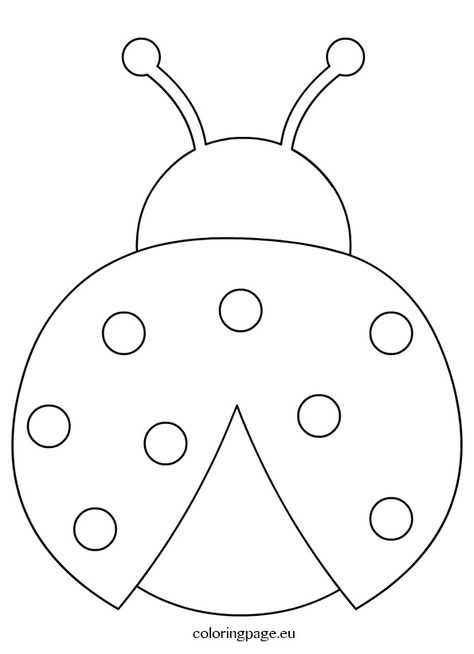 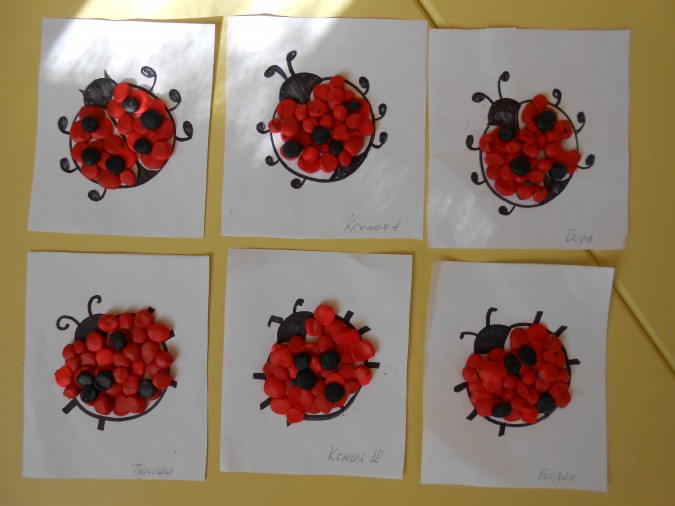 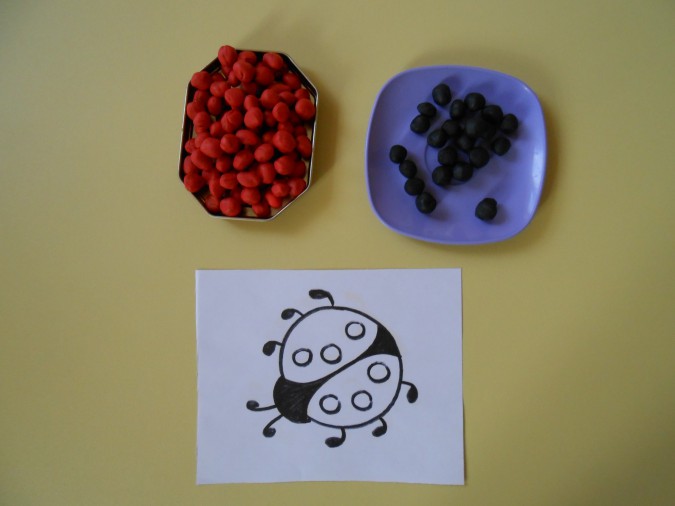 Аннотация для родителей (основная идея доступная для понимания, четко и лаконично формулированная) Пластилинография — это один из сравнительно недавно появившегося, нового жанра (вида) в изобразительной деятельности. С раннего возраста детей знакомят с пластилином: ребёнок учится раскатывать его в руках, размазывать, сплющивать, вытягивать и скатывать, формируя примитивные фигуры и соединяя их между собой. Такой податливый материал, как пластилин, является идеальным инструментом для маленького творца.Занимаясь пластилинографией, у ребенка развивается умелость рук, укрепляется сила рук, движения обеих рук становятся более согласованными, а движения пальцев дифференцируются, ребенок подготавливает руку к освоению такого сложного навыка, как письмо. Этому всему способствует хорошая мышечная нагрузка пальчиков.Цель КОП, в том числе ТНСпособствовать творческому развитию детей. Развитие моторики пальцев рук.Выработка точности движений.Развитие фантазии, внимания и абстрактного мышления.Количество часов КОП, в том числе ТН2 занятия по 10 минутМаксимальное количество участников3-5 человекПеречень материалов и оборудования для проведения КОП, в том числе ТНПластилин ,доски для работы с пластилином, контурное изображение божьей коровки на каждого ребенка, салфетки, игрушка – божья коровка.Предполагаемые результаты (умения/навыки, созданный продукт)У детей развита мелкая моторика, умеют точно выполнять задание, развита фантазия, вниманиеСписок литературы, использованной при подготовке КОП, в том числе ТН. Стихотворение «Божья коровка» автор Анна Айнбергер. Потешки ,загадки о божьей коровке.ЗадачиДеятельность педагогаДеятельность детейПредполагаемый результатТема: «Божья коровка»Тема: «Божья коровка»Тема: «Божья коровка»Тема: «Божья коровка»1. Формировать представления детей об обитателях ближайшего окружения, учить узнавать и называть насекомых по ярким признакам внешнего вида; воспитывать интерес к обитателям ближайшего окружения.2. Продолжать учить детей отщипывать маленькие кусочки от куска пластилина и скатывать из них шарики диаметром 5-7мм, надавливать на пластилиновый шарик указательным пальчиком, прикрепляя его к основе, располагать пластилиновые шарики близко друг к другу, заполняя контурное изображение.3. Развивать умение различать и называть цвета (красный, черный).4. Создать эмоционально положительное настроение, удовлетворение от результатов работы.Показ иллюстраций с изображением насекомыхЗнакомство с техникой пластилинографией– рисованием пластилином. Показ готового образца «Божья коровка»Алгоритм последовательности действийРассматривание иллюстраций насекомых ( божьей коровки)Самостоятельное творчество по предложенному алгоритму действий.Закреплены знания детей о понятии «насекомые». Умеют создавать художественную композицию в технике пластилинографии.